INTERVIEW PROGRAMME FOR THE MONTH OF SEPTEMBER, 2022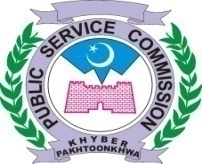 PANEL – IPANEL – IIPANEL – IIIPANEL – IVPANEL – VPANEL – VIPANEL – VIIPANEL – VIIIPANEL – IXPANEL – XBY ORDER OF THE CHAIRMAN PSCNo. PSC / DR / int / 09/ SEP-2022							                                          Dated: 05.08.2022								Copy to the:-	NOTE:	No change in this schedule will be made without approval of the Hon’ble Chairman PSC.Concerned Assistants and Superintendents will must issue interview call letters to all eligible candidates 15 days before interviews as per our Regulation No. 27(a). DIRECTOR RECRUITMENTSEPTEMBER, 2022SEPTEMBER, 2022SEPTEMBER, 2022SEPTEMBER, 2022SEPTEMBER, 2022Post(s)Advt. No.CandidatesDealing SuperintendentMTWTHF---12(B.F)(92) Female Lecturer Zoology (BPS-17) in Higher Education DepartmentContinue………06/2021,Sr. 02Total=24515 daily09 on Friday(245-84) (06 candidates on 06.09.2022)Balance=181Mr. Javed56789(B.F)(92) Female Lecturer Zoology (BPS-17) in Higher Education DepartmentContinue………06/2021,Sr. 02Total=24515 daily09 on Friday(245-84) (06 candidates on 06.09.2022)Balance=181Mr. JavedMTWTHF---12(B.F)(91) Female Lecturer Urdu (BPS-17) in Higher Education Department.Continue………06/2021Sr. 02Total=29015 daily09 on Friday (290-84) (06 candidates on 06.09.2022)Balance=206Mr. Noor Muhammad56789(B.F)(91) Female Lecturer Urdu (BPS-17) in Higher Education Department.Continue………06/2021Sr. 02Total=29015 daily09 on Friday (290-84) (06 candidates on 06.09.2022)Balance=206Mr. Noor MuhammadMTWTHF---12(B.F)(98) Male Lecturer Chemistry (BPS-17) in Higher Education Department.Continue………06/2021,Sr. 01Total=30215 daily09 Friday(302-84)(06 candidates on 06.09.2022)Balance=218Mr. Iftikhar Bangash56789(B.F)(98) Male Lecturer Chemistry (BPS-17) in Higher Education Department.Continue………06/2021,Sr. 01Total=30215 daily09 Friday(302-84)(06 candidates on 06.09.2022)Balance=218Mr. Iftikhar BangashMTWTHF---12(B.F)(28) Female Lecturer Computer Science (BPS-17) in Higher Education Department.06/2021,Sr. 02Total=2315 daily08 on FridayMr. Tanveer Musharaf56789(77) Female Lecturer Political Science (BPS-17) in Higher Education Department.Continue………06/2021Sr. 02Total=43215 daily09 Friday (432-60) (06 candidates on 06.09.2022)Balance=372Mr. Tanveer MusharafMTWTHF---12(B.F)(65) Female Lecturer Islamiyat (BPS-17) in Higher Education Department.Continue………06/2021Sr. 02Total=31015 daily09 Friday(310-84)(06 candidates on 06.09.2022)Balance=226Mr. Muhammad Shoaib56789(B.F)(65) Female Lecturer Islamiyat (BPS-17) in Higher Education Department.Continue………06/2021Sr. 02Total=31015 daily09 Friday(310-84)(06 candidates on 06.09.2022)Balance=226Mr. Muhammad ShoaibMTWTHF---12(03) Male Lecturer Environmental Sciences (BPS-17) in Higher Education Department.06/2021Sr. 01Total=2111 dailyMr. Muhammad Shoaib56789(27) Male Lecturer Health & Physical Education (BPS-17) in Higher Education Department.Continue………06/2021Sr. 01Total=12115 daily09 on Friday(310-60) (06 candidates on 06.09.2022)Balance=250Mr. Noor MuhammadSEPTEMBER, 2022SEPTEMBER, 2022SEPTEMBER, 2022SEPTEMBER, 2022SEPTEMBER, 2022Post(s)Advt. No.CandidatesDealing SuperintendentMTWTHF---12(B.F)(10) Female Lecturer Economics (BPS-17) in Higher Education Department.06/2021,Sr. 02Total=2014 daily06 on FridayMr. Javed56789(18) Male Lecturer Pushto (BPS-17) in Higher Education Department.Continue………06/2021,Sr. 01Total=11115 daily09 Friday(111-60)(06 candidates on 06.09.2022)Balance=51Mr. Muhammad ShoaibMTWTHF---12(B.F)(30) Male Lecturer Sociology (BPS-17) in Higher Education Department.06/2021Sr. 01Total=2614 daily09 FridayMr. Noor Muhammad5----(03) Female Lecturer Management Science (BPS-17) in Higher Education Department.06/2021Sr. 0215 in allMr. Muhammad Shoaib-6789(103) Female Lecturer English (BPS-17) in Higher Education Department.Continue………06/2021Sr. 02Total=61815 daily09 Friday (618-45)(06 candidates on 06.09.2022)Balance=573Mr. Alam ZebMTWTHF---12(10) Male Lecturer Management Science (BPS-17) in Higher Education Department.06/2021Sr. 01Total=6415 daily09 Friday (06 candidates on 06.09.2022)Mr. Muhammad Shoaib56789(10) Male Lecturer Management Science (BPS-17) in Higher Education Department.06/2021Sr. 01Total=6415 daily09 Friday (06 candidates on 06.09.2022)Mr. Muhammad ShoaibMTWTHF---12(77) Female Lecturer Chemistry (BPS-17) in Higher Education Department.Continue………06/2021Sr. 02Total=60015 daily09 Friday (600-84) (06 candidates on 06.09.2022)Balance=516Mr. Iftikhar Bangash56789(77) Female Lecturer Chemistry (BPS-17) in Higher Education Department.Continue………06/2021Sr. 02Total=60015 daily09 Friday (600-84) (06 candidates on 06.09.2022)Balance=516Mr. Iftikhar BangashPS to Chairman PSCPS to Member-I, II, III, IV, V, VI, VII, VIII & IX PSCPSto Secretary PSCPSto Director Exams, Director (C&R)PSto Sr. PsychologistPAto DD-I, II, Admn:,IT & Psychologist.A.D-I, II, III, IV, IT &(C&R)All Dealing Supdts.All Dealing AssistantsLibrarian PSCOffice Order File